Chủ đề: [Giải toán 6 Cánh Diều]  - Chương 5. Phân số và số thập phân     Mời các em học sinh cùng tham khảo chi tiết gợi ý giải Luyện tập 3 trang 55 theo nội dung bài 7 "Phép nhân, phép chia số thập phân" sách giáo khoa Toán 6 Cánh Diều tập 2 theo chương trình mới của Bộ GD&ĐTGiải Luyện tập 3 trang 55 Toán 6 Cánh Diều tập 2Câu hỏiTính thương:a) (- 17,01) : (- 12,15);b) ( -15,175) : 12,14.Giảia) (- 17,01) : (- 12,15) = 17,01 : 12,15Đặt tính: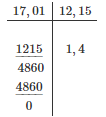 Vậy (- 17,01) : (- 12,15) = 1,4b) ( -15,175) : 12,14 = - (15,175 : 12,14)Đặt tính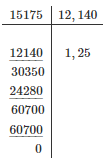 Vậy ( -15,175) : 12,14 = - 1,25-/-Vậy là trên đây Đọc tài liệu đã hướng dẫn các em hoàn thiện phần giải bài tập SGK: Luyện tập 3 trang 55 Toán 6 Cánh Diều tập 2. Chúc các em học tốt.- Trọn bộ giải toán 6 - 